            Руководителям ООО направлении информацииУважаемые коллеги!    18.09.2018г. начинается школьный этап Всероссийской олимпиады школьников 2018-2019 учебного года на территории Баганского района.  Информируем Вас о том, что квота победителей и призёров школьного этапа (далее ШЭ) олимпиады составляет 35% от общего числа участников ШЭ по каждому общеобразовательному предмету, при этом победителем, призёром ШЭ олимпиады признаётся участник, набравший не менее 50% от максимально возможного количества баллов по итогам оценивания выполненных олимпиадных заданий.    Направляем вам для руководства и использования в работе:График проведения школьного этапа (Приложение №1); График рассылки заданий для проведения школьного этапа олимпиады (Приложение №2). Рассылка заданий будет осуществляться накануне проведения олимпиады с 15.00. – 16.00.Координаторам школьного этапа олимпиады необходимо обеспечить своевременное получение материалов. График рассылки ключей к заданиям по предметам (Приложение №3).Образец для оформления олимпиадной работы по предмету  (Приложение №4). Все работы выполняются обучающимися чёрной гелевой или синей капиллярной ручкой.Ведомость оценивания работ участников школьного этапа олимпиады (Приложение №5). Протокол заседания жюри школьного этапа олимпиады со списком победителей и призёров по предметам   (Приложение №6, №7).Аналитический отчёт жюри о результатах проведения школьного этапа ВсОШ по предметам (Приложение № 8).Образец заявление участника Олимпиады на апелляцию (Приложение № 9).Протокол заседания апелляционной комиссии по итогам проведения апелляции участника школьного этапа олимпиады (Приложение №10).Порядок подачи апелляции (Приложение №11).     Также напоминаем о своевременном наполнении сайтов ОО, на которых должна быть размещена следующая информация:   - Порядок проведения ВсОШ (приказ Минобрнауки России с изменениями); -  Приказ ОО о проведении ВсОШ (скан); -  График проведения ВсОШ (по этапам); - Протоколы жюри об итогах школьного этапа ВсОШ со списками победителей (сканы по предметам) (Приложение №6, №7); - Приказ об итогах олимпиады с указанием победителей и призёров школьного этапа;- Олимпиадные работы победителей и призёров по каждому предмету в формате Scan (работа должна быть отсканирована вместе с титульным листом).  Пометки в работе члены жюри делают только красными чернилами. Баллы за промежуточные задания ставятся около соответствующих мест в работе.      Необходимо после проведения школьного этапа олимпиады по каждому общеобразовательному предмету и подведению  её итогов своевременно высылать муниципальному координатору С.В. Городецкой для размещения  на сайте МКУ «Управления образованием Баганского района»: - ссылки на отсканированные и размещённые на ваших сайтах работы победителей и призёров (начиная с олимпиады по математике), - протоколы со списком победителей и призёров по каждому предмету (Приложение № 6, № 7).Руководитель МКУ «Управление образованием Баганского района»                                                      Ю.П. ЛысенкоГородецкая С.В.     22-443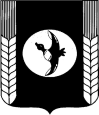 МУНИЦИПАЛЬНОЕ КАЗЁННОЕУЧРЕЖДЕНИЕ«УПРАВЛЕНИЕ ОБРАЗОВАНИЕМБАГАНСКОГО РАЙОНА»М. Горького, 13, с. Баган, Новосибирская область, 632770 тел.: 21-735, факс: 21-735 E-mail: roubagan@mail.ru МУНИЦИПАЛЬНОЕ КАЗЁННОЕУЧРЕЖДЕНИЕ«УПРАВЛЕНИЕ ОБРАЗОВАНИЕМБАГАНСКОГО РАЙОНА»М. Горького, 13, с. Баган, Новосибирская область, 632770 тел.: 21-735, факс: 21-735 E-mail: roubagan@mail.ru МУНИЦИПАЛЬНОЕ КАЗЁННОЕУЧРЕЖДЕНИЕ«УПРАВЛЕНИЕ ОБРАЗОВАНИЕМБАГАНСКОГО РАЙОНА»М. Горького, 13, с. Баган, Новосибирская область, 632770 тел.: 21-735, факс: 21-735 E-mail: roubagan@mail.ru МУНИЦИПАЛЬНОЕ КАЗЁННОЕУЧРЕЖДЕНИЕ«УПРАВЛЕНИЕ ОБРАЗОВАНИЕМБАГАНСКОГО РАЙОНА»М. Горького, 13, с. Баган, Новосибирская область, 632770 тел.: 21-735, факс: 21-735 E-mail: roubagan@mail.ru МУНИЦИПАЛЬНОЕ КАЗЁННОЕУЧРЕЖДЕНИЕ«УПРАВЛЕНИЕ ОБРАЗОВАНИЕМБАГАНСКОГО РАЙОНА»М. Горького, 13, с. Баган, Новосибирская область, 632770 тел.: 21-735, факс: 21-735 E-mail: roubagan@mail.ru от17.09.2018№ 821